ДЪРЖАВНА  АГЕНЦИЯ  „РАЗУЗНАВАНЕ“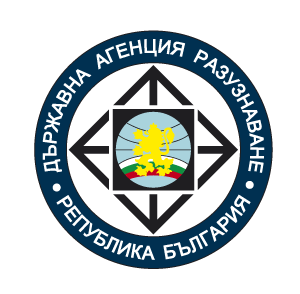             1612 София, ул. „Хайдушка поляна“ 12Рег. № 12 - ___________/__________					25.01.2021 г.		Екз. № ___Д О К Л А ДОТНОСНО:	Дейността на Държавна агенция „Разузнаване“ през 2020 г.През 2020 г. Държавна агенция „Разузнаване“ (ДАР) продължи да работи за защита на националната сигурност и интересите на Република България в съответствие с функциите, определени й от Закона за ДАР (ЗДАР). Съгласно приетите от Народното събрание през май 2020 г. промени в Закона, с които на Агенцията бяха възложени отговорности в борбата с хибридните заплахи и асиметричните рискове и заплахи, ДАР създаде необходимата организация за тяхното изпълнение. С цел ефективно изпълнение на възложените й функционални задължения ДАР продължи да оптимизира оперативната и информационно-аналитичната си работа, взаимодействието с партньорските разузнавателни служби, както и дейността си за гарантиране сигурността на Агенцията. I. ОЦЕНКА НА ВЪНШНАТА СРЕДА НА СИГУРНОСТПрез 2020 г. работата на ДАР беше насочена към разкриване и противодействие на рисковете и заплахите за националната сигурност и интересите на Република България, произтичащи от външната среда на сигурност, която се характеризираше със запазване на основните параметри и негативни тенденции от предходните години и с поява на нови рискови фактори.Развитието на политическите и икономическите процеси в международен план през 2020 г. беше белязано от пандемията от COVID-19, като негативните й последици върху световната икономика се отразиха пряко и върху икономическите интереси на Р България.Продължиха съперничеството и борбата за надмощие на глобалните сили независимо от опитите за търсене на диалог по въпроси на световния ред и сигурността.Сред основните заплахи за сигурността в света през 2020 г., включително за европейските страни, продължи да бъде терористичната активност на екстремистки структури на религиозна и политическа основа, както и на саморадикализирали се лица. Увеличиха се опитите за провеждане на кибератаки от държавни и неправителствени структури, както и за придобиване и разпространение на оръжия за масово унищожение. Засилиха се и заплахите за хибридно въздействие, включително с използването на модерни технологии с разрушително въздействие.НАТО и ЕС останаха основните стабилизиращи фактори в глобален и регионален план и през 2020 г.За справяне с пандемията от COVID-19 НАТО използва наличните си способности, като доминиращи бяха сътрудничеството, солидарността и взаимното подпомагане с оборудване, медикаменти и защитни средства. Във връзка с лансираните от генералния секретар на НАТО визия и пакет от инициативи за развитие на Алианса до 2030 г., през ноември 2020 г. завърши работата си т. нар. „група на мъдреците“, която представи доклад с предложения за оптимизиране на работата и повишаване ролята на стратегическото планиране на НАТО.ЕС продължи да работи за изпълнение на амбициозните си цели за по-силна роля на Съюза в света, устойчиво икономическо и екологично развитие, изпълнение на ангажиментите по борбата с промените в климата и цифровизацията на Европа. Интензивните преговори между ЕС и Обединеното кралство Великобритания и Северна Ирландия за сключване на търговско споразумение във връзка с Брекзит завършиха успешно с постигане на съгласие  по документа на 24.12.2020 г., като бяха преодолени основните различия в позициите на Брюксел и Лондон по риболовните права, лоялната конкуренция и разрешаването на спорове. ЕС продължи да отделя внимание на разширяването на Съюза към държавите от Западните Балкани, като беше постигнато съгласие за промяна на методологията за преговори със страните кандидатки. Съюзът полагаше усилия и за улесняване на диалога за нормализиране на отношенията между Сърбия и Косово.Негативно влияние върху обстановката в държавите от Западните Балкани оказаха както икономическите и социалните последици от COVID-19, така и продължаващите опити на външни фактори за налагане на влиянието им в региона.  През 2020 г. кризата в Източна Украйна и „замразените“ конфликти в постсъветското пространство продължиха да генерират рискове и заплахи по линия на сигурността. Потвърждение за това беше безпрецедентната ескалация на въоръжените действия в Нагорни Карабах. Запазващата се невъзможност кризите в постсъветското пространство да бъдат окончателно урегулирани продължи да изисква сериозни усилия от страна на международната общност за нормализиране на ситуацията в конфликтните зони.Динамиката на процесите в Близкия изток и Северна Африка и през 2020 г. продължи да бъде генератор на рискове за стабилността и сигурността както в регионален, така и в по-широк международен план. Продължаващите конфликти в Либия, Сирия и Йемен останаха основни фактори за напрежение в региона, като политическите решения на тези кризи се оказаха непостижими предвид разнопосочните интереси на вътрешните сили и поддържащите ги външни фактори.Асиметричните рискове и заплахи за сигурността продължиха да оказват силно негативно влияние върху външната среда на сигурност. Терористичните заплахи през периода се запазиха на високо ниво. През 2020 г. ситуацията по линия на сигурността в глобален мащаб продължи до голяма степен да се влияе от дейността на международните терористични организации като „Ислямска държава“ (ИД), „Ал Каида“, „Хаят Тахрир ал Шам“ и др. Съществен рисков фактор продължиха да бъдат чуждестранните бойци, завръщащи се в държавите си на произход, основно на територията на Европа и Западните Балкани. След падането на „халифата“ на ИД и предвид множеството наложени мерки с цел ограничаване разпространението на COVID-19, организацията се фокусира върху разпространяване на своята идеология приоритетно чрез средствата на джихадистката пропаганда в интернет. Основна заплаха от извършване на терористични нападения на територията на Европа продължиха да бъдат т. нар. „самотни вълци“ и последователи на ИД, в т. ч. саморадикализирали се лица.Европа продължи да бъде притегателен център за легална и нелегална миграция от Северна Африка, Сахел, Близкия изток, Централна и Югоизточна Азия, независимо от спада на миграционния натиск вследствие на ограничителните мерки, предприети от страните в борбата срещу пандемията от коронавирус. Липсата на ефективни мерки за разбиване на мрежите за трафик на мигранти в редица страни на натиск продължи да улеснява нелегалната миграция към европейските държави.Влошаването на икономическата ситуация в световен мащаб поради продължаващата пандемия от COVID-19 създаде предпоставки за засилване на трансграничната организирана престъпност. Тенденцията за използване на каналите за нелегален трафик през територията на Р България се запази.Продължи активната дейност по отношение на нашата страна на разузнавателни служби на чужди държави с различни от българските и от тези на НАТО и ЕС интереси.Разпространението на COVID-19 през 2020 г. предизвика сериозни икономически затруднения в глобален мащаб, като отделните държави бяха засегнати в различна степен в зависимост от разпространението на вируса, строгостта на предприетите мерки за неговото ограничаване, структурите на националните икономики и политиките за подпомагане на засегнатите сектори и граждани. Негативни икономически последици за Р България имаха не само ефектите на пандемията, но и дестабилизацията на отделни държави - традиционни търговско-икономически партньори на нашата страна. В областта на енергийната сигурност сериозно предизвикателство за  България продължи да бъде запазване ролята на страната ни като транзитна територия на енергоресурси и позиционирането й като регионален газоразпределителен център.II. ОПЕРАТИВНА РАБОТАВ съответствие с функциите на ДАР, през 2020 г. Агенцията продължи да осъществява оперативната си работа, която беше фокусирана върху ефективното използване на наличните разузнавателни източници и привличането към сътрудничество на нови източници с възможности да решават поставените задачи за защита на националната сигурност и интересите на Р България. Въпреки усложнената агентурно-оперативна обстановка, в резултат на проведените операции беше увеличен разузнавателният капацитет на ДАР. Постоянни приоритетни цели в оперативната работа бяха: повишаването на способността на Агенцията за придобиване на достоверна разузнавателна информация; осигуряването на безопасността на оперативни служители и недопускане на провал в работата с оперативни източници.През 2020 г. продължи активното сътрудничеството с други структури от системата за защита на националната сигурност на Република България, както и с водещи партньорски служби, което допринесе за изпълнение на поставените задачи.III. ИНФОРМАЦИОННО-АНАЛИТИЧНА РАБОТАИнформационно-аналитичната работа на ДАР се осъществяваше в съответствие с утвърдените от министър-председателя на Република България приоритети и кореспондираше с идентифицираните рискове и заплахи за националната сигурност и интересите на страната ни. Изготвените и предоставени на държавното ръководство и на компетентните български институции информационно-аналитични материали отразяваха развитието на политическите, икономическите и по линия на сигурността процеси, засягащи интересите и сигурността на Р България.През 2020 г. ДАР продължи да осигурява разузнавателна информация и в съответствие с интересите на партньорите ни от ЕС и НАТО, както и по линия на двустранното международно сътрудничество.Приоритетно внимание в информационно-аналитичната дейност беше обърнато на по-нататъшното подобряване на качеството на изпълнение на информационните задачи, както и на осигуряването на готовност за информационно обезпечаване при кризисни развития с пряко или косвено отражение върху българските национални интереси.IV. МЕЖДУНАРОДНО СЪТРУДНИЧЕСТВОСтратегически партньори на ДАР по линия на международното сътрудничество остават разузнавателните структури на държавите от ЕС и НАТО.През 2020 г. работата на ДАР по това направление продължи да бъде насочена към по-нататъшно укрепване на връзките с партньорските служби и утвърждаване на авторитета на Агенцията като надежден партньор. Приоритет остана развитието на пълноценни отношения с конкретен информационен резултат в съответствие със задачите на ДАР. Продължи и оперативното сътрудничество с партньорски служби по съществуващи и нови перспективни случаи от взаимен интерес.V. ВЪТРЕШНА И ВЪНШНА СИГУРНОСТ. ОТБРАНИТЕЛНО-МОБИЛИЗАЦИОННА ПОДГОТОВКАДейността на ДАР по това направление беше стриктно съобразена със ЗЗКИ, ППЗЗКИ, указанията на Държавната комисия за сигурност на информацията (ДКСИ) и вътрешните нормативни актове, касаещи защитата на класифицираната информация (КИ) в Агенцията. Взаимодействието с други ведомства и служби за изпълнение на специфичните задачи по обезпечаване сигурността на ДАР беше на добро ниво.С цел недопускане на нерегламентиран достъп до КИ и обезпечаване сигурността на ДАР и нейните служители, през 2020 г. продължи работата по: извършването на проучвания за надеждност за работа с КИ на служители на Агенцията, намиращи се в процедура за поредно проучване за надеждност, и на лица - кандидати за работа; обезпечаването на индустриалната и на документалната сигурност; обезпечаването на физическата сигурност и недопускането на нерегламентиран достъп до сградата на Агенцията, нейните обекти и задграничните представителства (ЗП) на Република България.Отбранително-мобилизационната подготовка в ДАР се провеждаше в съответствие с утвърдените мероприятия от Плана на Агенцията.VI. ПРАВНОНОРМАТИВНА ДЕЙНОСТПравнонормативната дейност в ДАР беше насочена към предоставяне на експертиза при подготовката на изменения и допълнения в законови актове - ЗДАР и Закона за противодействие на тероризма, както и към подготовка на вътрешни инструкции и заповеди, уреждащи организацията на работата в Агенцията, или изменения и допълнения на действащи такива с оглед подпомагане изпълнението на законово възложените й функции и дейности. Представители на ДАР взеха участие в междуведомствени работни групи за изготвяне на инструкции и заповеди, свързани с взаимодействието между службите за сигурност и обществен ред. Юридическа експертиза беше предоставена и при изготвянето на проекти на меморандуми за сътрудничество с чуждестранни разузнавателни служби.Всички изготвени през 2020 г. документи в ДАР са в съответствие с българското законодателство, като допринасят за изпълнението на специалните функции и дейности на Агенцията.VII. КАДРОВА И ОРГАНИЗАЦИОННА ДЕЙНОСТ. ПСИХОЛОГИЧЕСКО ОСИГУРЯВАНЕПрез 2020 г. продължиха дейностите за обезпечаване на нуждите на ДАР от нови служители, като приоритет беше набирането на кандидати за оперативните и информационните звена в Агенцията, а важна насока в работата на Агенцията беше първоначалната подготовка на новоназначените служители. Продължи дейността за повишаване на професионалната квалификация на служителите на ДАР. По линия на психологическото осигуряване основно внимание беше отделено на подпомагането на основните дейности на Агенцията.VIII. ОПЕРАТИВНО-ТЕХНИЧЕСКО ОСИГУРЯВАНЕОсновните дейности в областта на оперативно-техническото осигуряване бяха насочени към подкрепа на оперативната и информационно-аналитичната дейност на ДАР. Разширени бяха способностите на Агенцията за придобиване и анализ на разузнавателна информация чрез съвременни системи и методи. Важно внимание беше отделено на продължаването на процеса на дигитализация на различни дейности на ДАР.IХ. ОПЕРАТИВЕН ОТЧЕТ И АРХИВПо линия на оперативния отчет и архив продължиха поддържането и ежедневната актуализация на съответните регистри, дневници и бази данни, както и дигитализацията на архивните дела с оглед подпомагането на оперативната и административната дейност на Агенцията. Съгласно изискванията на Закона за Националния архивен фонд (ЗНАФ) бяха осъществявани необходимите действия за обработка, преглед и експертиза на документите, съхранявани в архива на ДАР. В сътрудничество с други български служби за сигурност бяха извършвани проверки за наличие на данни за лица във връзка с проучвания за надеждност за работа с класифицирана информация, както и във връзка с кандидатстване за придобиване, отнемане и възстановяване на българско гражданство.Х. ФИНАНСОВА И АДМИНИСТРАТИВНО-СТОПАНСКА ДЕЙНОСТФинансовата и административно-стопанската дейност на ДАР беше организирана и се провеждаше съгласно законовите изисквания и вътрешните правила в тази област. Основни приоритети бяха: непрекъснато изграждане и поддържане на адекватен потенциал и използване на ресурсите, даващи възможност за гъвкавост при изпълнението на задачите за материално-техническото осигуряване, необходимо за функционирането и изпълнението на основните задачи на Агенцията; поддържане и обновяване на инфраструктурата и имотите, предоставени за управление на ДАР.XI. ИНСПЕКТОР През 2020 г. дейността на инспектора на ДАР беше фокусирана върху осъществяването на контролни функции за предотвратяване на закононарушения, както и за повишаване на качеството и ефективността на изпълнението на възложените функции и дейности на Агенцията. Направена беше оценка на съответствието на вътрешната нормативна база на ДАР с действащото българско законодателство и бяха извършени проверки за спазването на изискванията и сроковете за подаване на декларации от служителите на ДАР по чл. 35, ал. 1, т. 1 и т. 2 във връзка с чл. 38 и § 2 от Допълнителните разпоредби от Закона за противодействие на корупцията и за отнемане на незаконно придобитото имущество (ЗПКОНПИ), както и за спазването на изискванията за финансовата отчетност.XII. ВЪТРЕШЕН ОДИТС цел гарантиране на законосъобразност, ефективност и икономичност на процесите в Агенцията, през 2020 г. дейността по направление „Вътрешен одит“ продължи да бъде насочена към предоставяне на обективна и независима оценка относно нивото на съответствие на финансово-стопанските дейности в ДАР с нормативните и вътрешните актове.XIII. КООРДИНАЦИЯ С ОРГАНИТЕ ЗА ДЪРЖАВНО УПРАВЛЕНИЕ И СПЕЦИАЛНИТЕ СЛУЖБИВ изпълнение на Закона за управление и функциониране на системата за защита на националната сигурност, през 2020 г. ДАР продължи да осъществява тясно взаимодействие на оперативно и информационно ниво с компетентните държавни органи и българските служби за сигурност, както и с министерства и ведомства, имащи отношение към сигурността на Република България.Председателят на ДАР взе участие в заседанията на Консултативния съвет по национална сигурност към президента на Република България и Съвета по сигурността към Министерския съвет.Агенцията изпълняваше задълженията си по линия на Междуведомствения съвет по отбранителна индустрия и сигурност на доставките при Министерския съвет и участва в редица междуведомствени работни групи както на равнище ръководство на ДАР, така и на експертно равнище.Продължиха много добрата координация и сътрудничеството на ДАР с Министерството на външните работи по въпросите на външната политика и политиката на сигурност на страната ни, както и с Министерството на икономиката, Министерството на енергетиката и Министерството на транспорта, информационните технологии и съобщенията по въпроси на икономическата, енергийната и телекомуникационната сигурност. Запази се тясното сътрудничество с Държавна агенция „Национална сигурност“ (ДАНС), Служба „Военно разузнаване“, Министерството на вътрешните работи (МВР) и Главна дирекция „Борба с организираната престъпност“ при МВР, като ДАР участва и в работата на стратегическата работна група „Интегрирано гранично управление“ в МВР към Националния съвет по миграция, граници, убежище и интеграция. Продължиха изпълнението на съвместните задачи с Националния контратерористичен център към ДАНС чрез предоставяне на информация и експертиза, както и сътрудничеството с НСО чрез обмен на информация, касаеща заплахи за сигурността на охраняваните от Службата лица. Запази се сътрудничество между ДАР и ДАТО.ХIV. ИЗВОДИПрез 2020 г. ДАР работи активно и целенасочено за защита на националната сигурност и интересите на нашата страна в изпълнение на определените й от ЗДАР функции, като продължи да осъществява съдействие на държавното ръководство на Република България и другите компетентни български органи за реализиране на приоритетите на страната ни в областта на националната сигурност, външната политика, икономиката и защитата на конституционноустановения ред.Продължи оптимизирането на оперативната дейност на Агенцията с отчитане на усложнената външна среда на сигурност. В информационно- аналитичната дейност на ДАР акцент беше поставен върху по-нататъшното повишаване на качеството на предоставяната на държавното ръководство разузнавателна информация, даваща възможност за вземане на информирани решения по въпроси, свързани с националната ни сигурност._______ 2021 г.	    			ПРЕДСЕДАТЕЛ НА ДАР:С о ф и я										(А. Атанасов)